St Mary’s Catholic School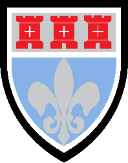 Year 11 into Year 12 Bridging WorkRecommended Reading List for Year 12Art and Design Fashion/TextilesTo prepare you for your Sixth Form studies, the reading list below includes a variety of books, articles and other material to read and use, to broaden your knowledge, and to enrich your understanding of Art and Design Textiles.Take some time over the summer to complete the reading below, using the tasks to help structure your reading.Read / WatchLink if this is available onlineTasks to complete Any additional notesRead the article on the history of fashionhttps://www.fibre2fashion.com/industry-article/3730/fashion-designing-the-then-and-nowMake notes from the article- look up any information on designers that you may be interested inRead – up to date blogshttps://learnenglishteens.britishcouncil.org/magazine/fashionLots of blogs related to the fashion industry keeping you up to date with issues in the industryRead – Social Distancing Jackethttps://www.fibre2fashion.com/industry-article/8713/lo-here-s-a-social-distancing-jacketOne example of how a designer is responding to the new way of living! Consider how you could adapt a garment that you use regularly.Fibre to fashion website – always updating articles of fashion industryhttps://www.fibre2fashion.com/Look at regularly for new reports.Read – article on sustainabilityhttps://www.businessoffashion.com/articles/tags/topics/sustainabilityAs a designer, you need to understand how to design responsible and the effects of fashion on the environment.  Make notes and summarise how this will impact on how you designLook at any design work you have done for your bridging course – annotate or write about how these designers could be developed to make them more sustainable. Watch and readhttps://www.vogue.com/article/digital-fashion-weeks-2020Keep an eye out for the virtual fashion shows happening in lots of different countriesFollow Dior on Instagram or watch this to view their new collection in miniature on.dior.com/couture-aw2021Watch how they are making beautiful  miniature garments for their 20-21 collection.Try to model some of your designs that you have completed for the bridging course in miniature with paperWatch The Next Blackhttps://www.youtube.com/watch?v=XCsGLWrfE4Y'The Next Black' is a documentary film that explores the future of clothing. Watch Next in Fashion on NetflixBe inspired by the range of challenges they have each episode.What would your design look like for each challenge? Practice your illustration skills.Watch fashion drawing videoshttps://www.youtube.com/watch?v=SQrmCvdqHt0Look at as many fashion drawing sites as you can and practice your illustration as much as you canExtend the work that you have done during the bridging lessons and continue to do design ideas for this work.